附件1：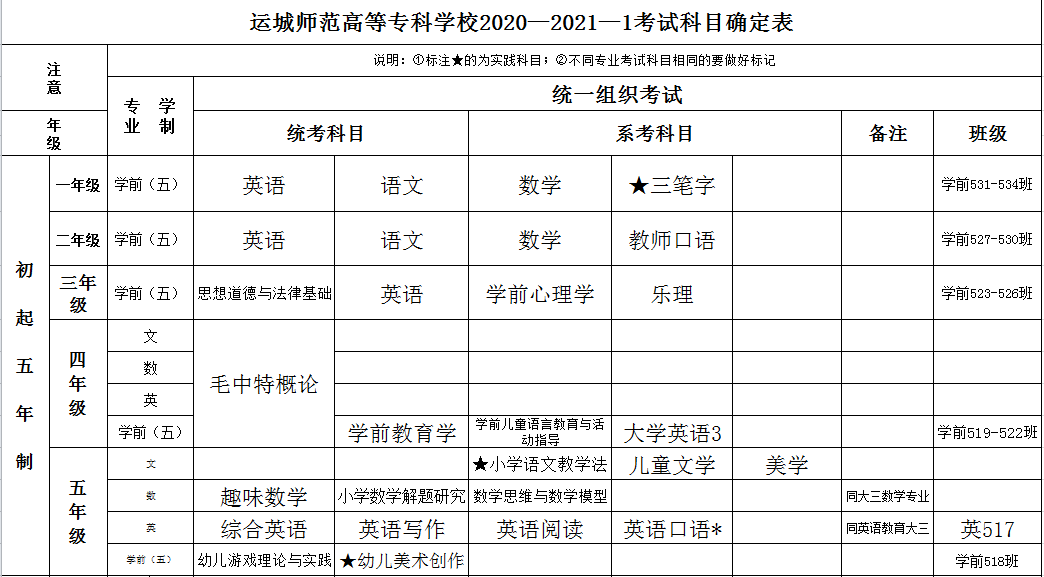 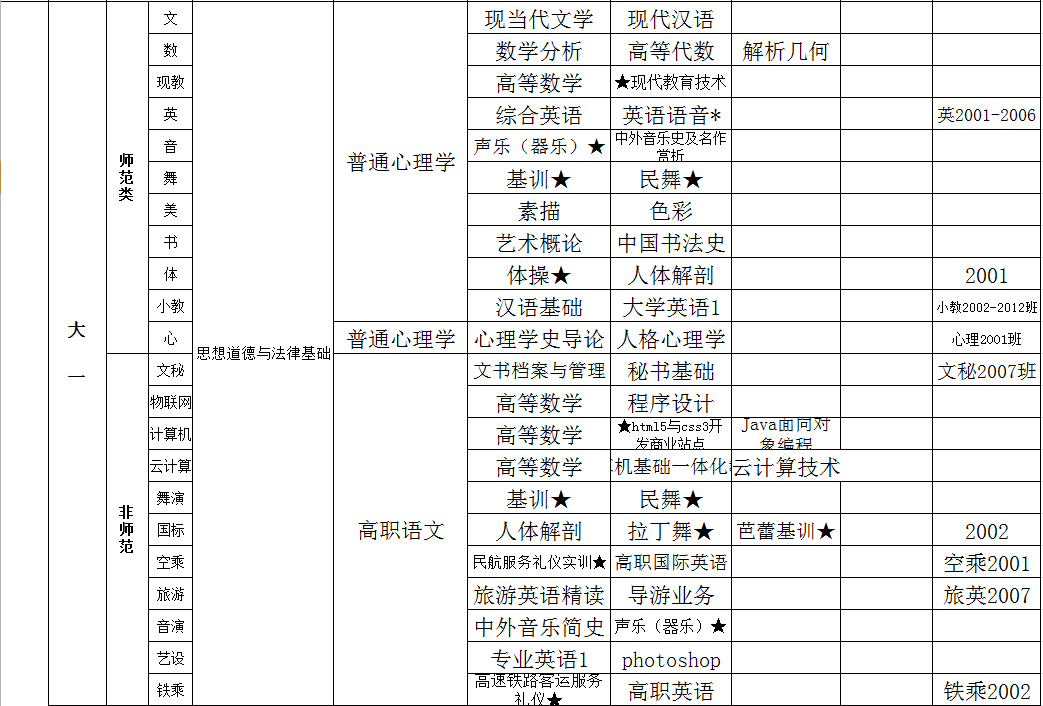 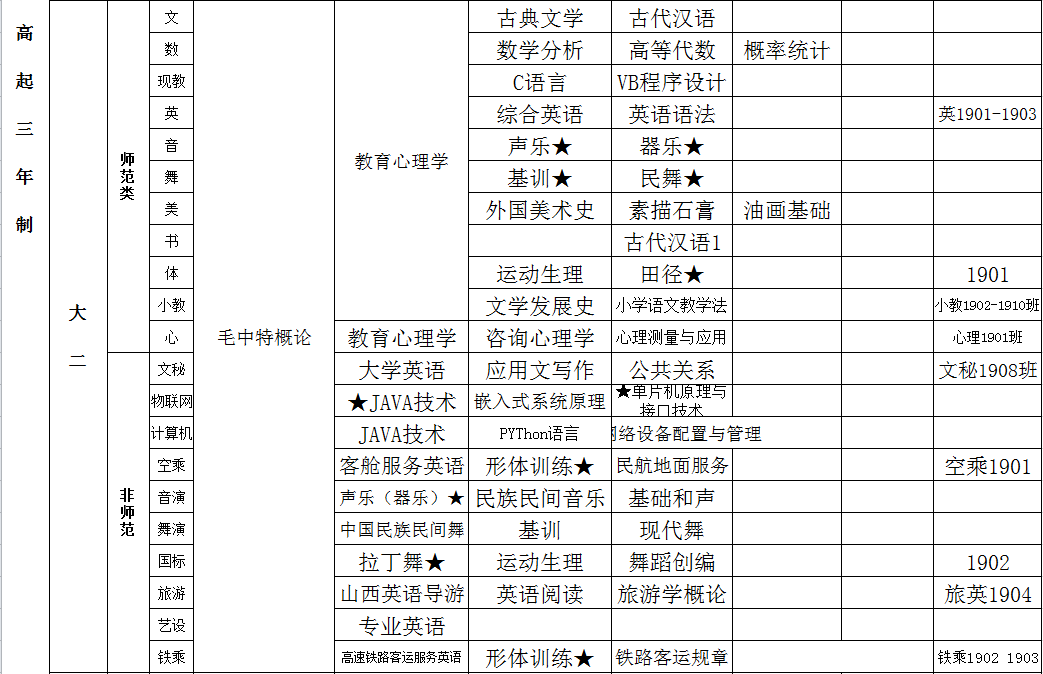 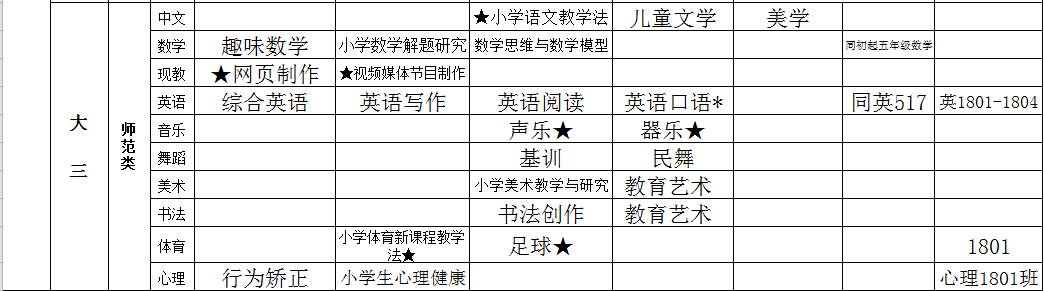 